ΔΗΜΟΣ  ΖΩΓΡΑΦΟΥ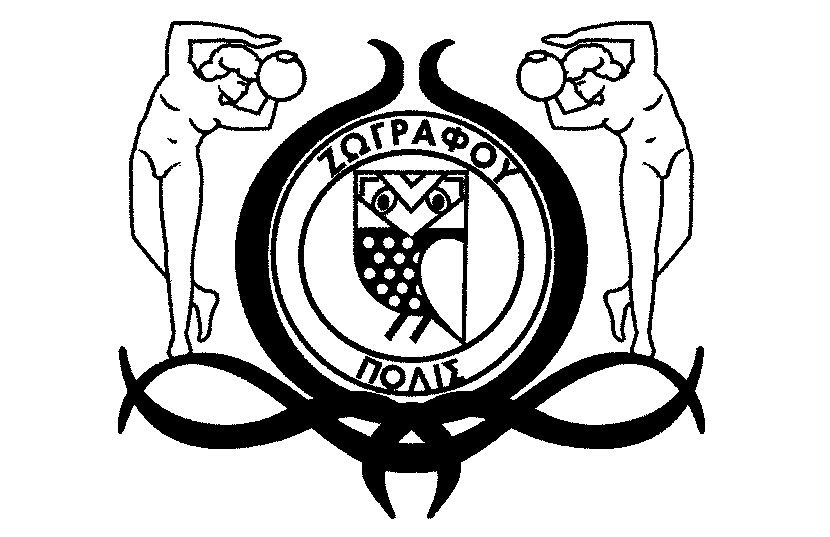 Ν.Π. ΠΟΛΙΤΙΣΜΟΥ & ΑΘΛΗΤΙΣΜΟΥΑΙΤΗΣΗ ΕΓΓΡΑΦΗΣΟΝΟΜΑ:ΕΠΙΘΕΤΟ:ΟΝΟΜΑ ΠΑΤΡΟΣ:ΗΜ. ΓΕΝΝΗΣΗΣ:ΑΦΜ:                                                                     ΔΟΥ:ΔΙΕΥΘΥΝΣΗ:ΤΗΛ.:Email:ΣΠΟΥΔΕΣ:ΔΡΑΣΤΗΡΙΟΤΗΤΑ:ΟΝΟΜΑ ΔΙΔΑΣΚΟΝΤΟΣ:ΤΜΗΜΑ ΠΑΡΑΚΟΛΟΥΘΗΣΗΣ:Προσοχή: Το ονοματεπώνυμο της αίτησης πρέπει να συμπίπτει με τα στοιχεία που αναφέρονται στην εντολή τραπεζικής πληρωμής των διδάκτρων έτσι ώστε να επιτυγχάνεται η ταυτοποίηση από το ΝΠΔΔ Πολιτισμού και Αθλητισμού του Δήμου Ζωγράφου. ΤΡΑΠΕΖΑ ΠΕΙΡΑΙΩΣ: ΝΠΔΔ ΠΟΛΙΤΙΣΜΟΥ & ΑΘΛΗΤΙΣΜΟΥ ΔΗΜΟΥ ΖΩΓΡΑΦΟΥIBAN: GR18 0172 0570 0050 5708 3181 958 Κατάθεση 30 ευρώ. Παρακαλούμε στις παρατηρήσεις, γράψτε το ονοματεπώνυμό σας και «ζωγραφική».